                                         PETICION DE OFICIO    A	:	Sr. Presidente del Senado		H. Senador, Andrés Zaldívar L.DE	:	H. Senador José García Ruminot.MAT.	:	Solicita se oficie al señor Subsecretario del InteriorFecha	:	19 de diciembre de 2017Mucho agradeceré se oficie al señor Subsecretario del Interior, don Mahmud Aleuy, para que, si lo tiene a bien, informe el estado de tramitación de la solicitud de permanencia definitiva del señor Muhammad Siddique, RUN 25.002.458-4.Atentamente,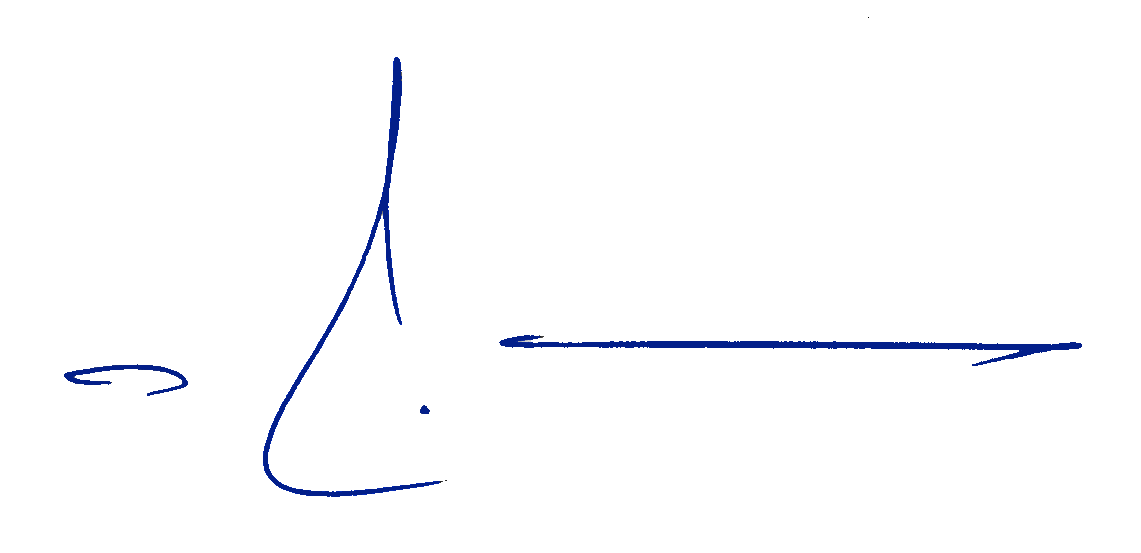 José García RuminotSenador